Інформацію про виконану роботу управління міського господарства Мукачівської міської ради за І квартал 2022 рік.За звітний період до управління міського господарства надійшло 243 звернення громадян, 363 листи від юридичних установ та організацій, 453 заявок на отримання дозвільних документів. Розроблено та винесено для затвердження 42 рішення сесії міської ради, 28 рішень виконкому, 21 розпорядження міського голови та прийнято 56 наказів по управлінню міського господарства. Оприлюднено 76 публікацій на сторінці УМГ (на сайті Фейсбук) та на сторінці УМГ (офіційний сайт ММР).Відділ житлово-комунального господарстваБлагоустрійНа благоустрій міста за І квартал 2022 використано 7 714 181 грн. 1. На поточне утримання та поточний ремонт об'єктів благоустрою зеленого господарства використано кошти на загальну суму 3 857 403 грн., а саме: м. Мукачево1) обрізування під природний вигляд крон дерев – 1 629 шт.2) збирання гілля та порубочних решток – 415 куб.м.3) навантаження дров – 26,6 куб.м.4) послуги по розміщенню та вивозу ТПВ – 4,57 т. 5) звалювання та розкряжування дерев – 17,40 куб.м.6) навантаження гілля — 495 куб.м.7) стрижка живоплоту мотоножницями — 0,39 кв.м8 ) навантаження листя – 53 т.9) очищення газонів від опалого листя – 9 020 кв.м. 10) очищення доріжок від снігу – 3400 кв.м.11) омолодження дерев – 137 шт.12) розкряжування гілля – 9,21 куб.м.13) подрібнення гілля трактором – 16 м/год.14) очищення газонів від випадкового сміття – 19460 кв.м.с. Шенборн 1) очищення газонів від випадкового сміття – 97000 кв.м.2) викошування газонів кущорізом — 25050 кв.м.3) викошування трактором – 13 м/год. 4) подрібнення гілля трактором — 42 м/год.5) збирання гілля та порубочних решток — 7,5 куб.м.6) навантаження сміття – 0,98 т. 7) викошування газонокосаркою — 2100 кв.м.8 ) очищення доріжок від снігу – 500 кв.м.9) навантаження дров – 0,5 куб.м. 10) збирання зрізаного гілля – 22 050 кв.м.11) навантаження гілля – 22,5 куб.м.12) послуги з приймання та розміщення ТПВ – 2,17 т.13) звалювання та розкряжування самосійних дерев – 0,5 куб.м.с. Дерцен 1) очищення газонів від випадкового сміття – 92000 кв.м.2) викошування газонів кущорізом — 18720 кв.м.3) збирання зрізаного гілля — 18720 кв.м.4) навантаження гілля — 85 куб.м.5) викошування газонокосаркою — 920 кв.м.6) подрібнення гілля трактором – 77 м/год. 7) звалювання та розкряжування самосійних дерев – 1,92 куб.м. 8 ) збирання гілля та порубочних решток – 12,5 куб.м.9) навантаження дров – 104,74 куб.м. 10) очищення доріжок від снігу – 4,5 кв.м.11) послуги з приймання та розміщення ТПВ – 1,53 т. с. Павшино 1) очищення газонів від випадкового сміття – 103000 кв.м.2) навантаження гілля – 15 куб.м.3) збирання гілля та порубочних решток – 15 куб.м. 4) очищення доріжок від снігу – 1050 кв.м.5) звалювання та розкряжування дерев – 2,02 куб.м.6) навантаження дров – 2,02 куб.м.7) очищення урн від сміття – 76 шт. с. Лавки1) очищення газонів від випадкового сміття — 115200 кв.м.2) викошування кущорізом — 12 кв.м.3) збирання зрізаного гілля — 1 200 кв.м.4) звалювання та розкряжування дерев – 2 304 куб.м.5) навантаження гілля – 5 куб.м.6) очищення доріжок від снігу – 310 кв.м.с. Нове Давидково 1) очищення газонів від випадкового сміття – 110675 кв.м.2) викошування газонів кущорізом — 7565 кв.м.3) збирання зрізаного гілля та порубочних решток — 65 куб.м.4) навантаження дров — 6,9 куб.м.5) звалювання та розкряжування дерев — 3,7 куб.м.6) навантаження сміття — 2,7 т. 7) обрізування під природний вигляд крон дерев — 44 шт.8 )подрібнення гілля трактором — 28 м/год.9) розкряжування гілля – 2,4 куб.м. 10) очищення доріжок від снігу – 710 кв.м.11) планування площі – 6 м/год. 12) збирання зрізаного гілля – 7 565 кв.м.13) навантаження гілля – 74 куб.м. 14) омолодження дерев – 3 шт. 15) розкряжування повалених дерев – 3,2 куб.м. с. Завидово 1) очищення газонів від випадкового сміття – 143000 кв.м.2) викошування газонів кущорізом — 31820 кв.м.3) навантаження гілля – 267,5 куб.м. 4) збирання зрізаного гілля – 3 403 кв.м.5) очищення доріжок від снігу – 11,3 кв.м. 6) збирання гілля та порубочних решток – 235 куб.м. 7) обрізування під природний вигляд крон дерев – 277 шт. с. Горбок 1) очищення газонів від випадкового сміття – 8000 кв.м.2) викошування газонів кущорізом — 2600 кв.м.3) викошування трактором – 4 м/год. 4) збирання зрізаного гілля – 2 600 кв.м.5) подрібнення гілля трактором – 3 м/год. с. Нижній Коропець1) очищення газонів від випадкового сміття – 65000 кв.м.2) очищення доріжок від снігу – 370 кв.м. 3) навантаження гілля — 4 куб.м.4) очищення урн від сміття – 26 шт. с. Доробратово 1) очищення газонів від випадкового сміття – 55000 кв.м.2) викошування кущорізом — 280 кв.м.3) збирання зрізаного гілля – 280 кв.м. 4) очищення доріжок від снігу – 1030 кв.м. 11) навантаження дров – 35,2 куб.м. с. Макарьово 1) викошування кущорізом – 19380 кв.м. 2) очищення доріжок від снігу – 310 кв.м.3) подрібнення гілля трактором – 17 м/год. 4) збирання зрізаного гілля — 19 380 кв.м.5) очищення газонів від випадкового сміття – 18400 кв.м.6) навантаження гілля – 5 куб.м. 7) навантаження дров – 6 куб.м. звалювання та розкряжування самосійних дерев – 6 куб.м.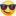 9) обрізування під природний вигляд крон дерев — 96 шт.10) збирання гілля та порубочних решток – 11,5 куб.м. с. Негрово1) очищення газонів від випадкового сміття – 42000 кв.м.2) збирання зрізаного гілля — 5 кв.м.3) навантаження зеленої маси – 3,2 т.4) звалювання та розкряжування дерев – 178,7 куб.м. 5) викошування трактором – 2,5 м./год. 6) навантаження дров – 152 куб.м.7) послуги з приймання та розміщення ТПВ – 0,87 т.8 )звалювання та розкряжування самосійних дерев – 8 куб.м.9) очищення доріжок від снігу – 760 кв.м.10) збирання гілля та порубочних решток – 82 куб.м. с. Ключарки 1) очищення газонів від випадкового сміття – 74500 кв.м.2) викошування кущорізом — 2620 кв.м.3) очищення доріжок від снігу – 1830 кв.м. 4) подрібнення гілля трактором – 4 м/год.5) збирання зрізаного гілля – 2 620 кв.м.6) навантаження гілля 5 куб.м. 7) навантаження дров – 5,26 куб.м.8 ) звалювання та розкряжування дерев – 5,26 куб.м. с. Залужжя1) очищення газонів від випадкового сміття – 41500 кв.м.2) викошування кущорізом — 13700 кв.м.3) збирання зрізаного гілля — 13 700 кв.м.4) обрізування під природний вигляд крон дерев – 13 шт.5) очищення доріжок від снігу – 540 кв.м. 6) омолодження дерев – 8 шт.7) збирання гілля та порубочних решток – 32,5 куб.м. 8 ) подрібнення гілля та чагарників трактором – 41,5 м/год.9) навантаження гілля – 80 куб.м. с. Форнош 1) подрібнення гілля та чагарників трактором – 10 м/год. 2) очищення газонів від випадкового сміття – 1900 кв.м. 3) викошування кущорізом – 1900 кв.м.4) збирання зрізаного гілля – 1 900 кв.м. с. Пістрялово 1) очищення газонів від випадкового сміття – 34000 кв.м.2) подрібнення гілля трактором – 4 м/год.3) звалювання та розкряжування дерев – 6,4 куб.м.4) збирання гілля та порубочних рештків – 29 куб.м. 5) навантаження гілля – 29 куб.м.6) навантаження дров – 6,4 куб.м.7) подрібнення чагарників трактором – 6 м/год. с. Ромочевиця 1) подрібнення гілля трактором – 5 м/год. 2) викошування кущорізом – 7200 кв.м.3) збирання зрізаного гілля – 7 200 кв.м.4) очищення газонів від випадкового сміття – 7200 кв.м.2. Благоустрій та поточне утримання кладовищ, що розташовані в межах Мукачівської міської територіальної громади використано кошти на загальну суму 1 477 904 грн. зокрема:Кладовища у м. Мукачево 1) викошування кущорізом — 4725 кв.м.2) очищення газонів від випадкового сміття – 2475 кв.м. 3) навантаження сміття — 41 т.4) очищення газонів від опалого листя — 900 кв.м. 5) навантаження сміття — 21,28 т.6) послуги з приймання та розміщення ТПВ – 56,79 т.7) збирання гілля та порубочних решток – 4725 куб.м.8 ) подрібнення гілля трактором – 2,5 м/год. 9) навантаження гілля – 165,5 куб.м.10) збирання зрізаного гілля – 4 725 кв.м.11) обрізування під природній вигляд крон дерев – 40 шт. 12) звалювання та розкряжування дерев – 25,76 куб.м.13) навантаження дров – 25,76 куб.м. 14) навантаження гілля – 160 куб.м.с. Дерцен 1) навантаження сміття — 3,3 т.с. Шенборн 1) розкряжування повалених дерев – 45,5 куб.м.2) збирання гілля та порубочних решток – 45,5 куб.м.3) навантаження сміття – 0,4 т.4) навантаження дров – 17,1 куб.м.5) послуги з приймання та розміщення ТПВ – 0,4 т.6) звалювання та розкряжування дерев – 17,1 куб.м. 7) подрібнення гілля трактором – 6,5 м/год.с. Ключарки 1) викошування кущорізом — 1350 кв.м.2) збирання зрізаного гілля — 1 350 кв.м. 3) очищення газонів від випадкового сміття – 33100 кв.м.4) навантаження сміття – 5,67 т.5) послуги по прийманню та розміщенню ТПВ – 5,67 т. 6) навантаження гілля, дров екскаватором – 9м/год. 7) навантаження гілля – 15 куб.м.8 ) звалювання та розкряжування самосійних дерев – 17,34 куб.м.9) збирання гілля то порубочних решток – 30 куб.м.10) навантаження дров – 17,34 куб.м.11) планування площі – 5 м/год.12) подрібнення гілля трактором – 13 м/год.с. Лавки 1) викошування кущорізом — 2400 кв.м.2) збирання зрізаного гілля — 2 400 кв.м.3) очищення газонів від випадкового сміття — 3000 кв.м.4) навантаження гілля – 30 куб.м.5) послуги з приймання та розміщення ТПВ – 2,63 т. 6) навантаження гілля, сміття екскаватором – 8,5 м/год. с. Доробратово1) навантаження сміття – 4,24 т. 2) послуги з приймання та розміщення ТПВ – 4,24 т.с. Макарьово 1) викошування кущорізом — 10330 кв.м.2) збирання зрізаного гілля — 10 330 кв.м.3) очищення газонів від випадкового сміття — 10330 кв.м.с. Форнош1) навантаження сміття – 1,6 т.с. Негрово1) звалювання та розкряжування самосійних дерев – 1,7 куб.м.2) збирання гілля та порубочних решток – 12,5 куб.м.3) навантаження дров – 1,7 куб.м. 4) послуги з приймання та розміщення ТПВ – 0,48 т.5) навантаження гілля – 12,5 куб.м. 6) навантаження сміття – 0,48 т. с. Нове Давидково 1) очищення газонів від випадкового сміття – 1300 кв.м.2) навантаження сміття – 1,13 т.3) послуги з приймання та розміщення ТПВ – 1,84 т. 4) викошування кущорізом – 1440 кв.м.5) збирання зрізаного гілля – 1 440 кв.м.6) звалювання та розкряжування самосійних дерев – 1,9 куб.м.7) навантаження дров – 1,9 куб.м.8 ) навантаження гілля – 72,5 куб.м. с. Горбок 1) навантаження сміття – 0,98 т.с. Павшино 1) навантаження гілля, сміття екскаватором – 5 м/год.2) послуги з приймання та розміщення ТПВ – 5,84 т. 3) навантаження сміття – 5,84 т.4) збирання гілля та порубочних решток – 7,5 куб.м. с. Нижній Коропець 1) очищення газонів від випадкового сміття – 9000 кв.м.2) навантаження сміття – 4,68 м/год.3) послуги з приймання та розміщення ТПВ – 4,68 т.4 планування площі – 3 м/год.5) навантаження гілля – 7,5 куб.м.с. Завидово 1) навантаження гілля – 17,5 куб.м.2) викошування кущорізом – 7920 кв.м.3) збирання зрізаного гілля – 7 920 кв.м.4) очищення газонів від випадкового сміття – 8400 кв.м.3. На вивіз стихійних сміттєзвалищ було використано 10 679 грн. та вивезено 22,08 тонн сміття. 4. На утримання парків та скверів, які розташовані на території Мукачівської міської територіальної громади використано кошти на загальну суму 681 551 грн.:парк “Центральний”1) очищення квітників від стебел квіткових рослин – 14 кв.м.2) навантаження зеленої маси — 1,6 т.3) обрізування у квітниках кущів троянд – 17 шт. 4) послуги з приймання та розміщення ТПВ – 1,51 т.5) очищення доріжок від снігу – 4900 кв.м. 6) збирання гілля та порубочних решток – 90 куб.м.7) навантаження гілля – 90 куб.м. 8 ) навантаження листя – 89,8 куб.м.9) навантаження сміття – 2 т.10) видалення секатором порослі дерев – 61 шт. 11) копання ущільнених ґрунтів – 14 кв.м.12) розрівнювання скопаної поверхні – 14 кв.м.13) обрізування під природний вигляд крон дерев – 274 шт.14) посипання доріжок сіллю – 4900 кв.м. парк ім. А. Кузьменка 1) очищення доріжок від снігу – 4600 кв.м. 2) посипання доріжок сіллю – 4600 кв.м.3) очищення газонів від опалого листя – 18760 кв.м.4) видалення секатором порослі дерев – 28 шт.5) обрізування під природний вигляд крон дерев – 6 шт.6) навантаження гілля – 10 куб.м. парк «Молодіжний»1) очищення газонів від випадкового сміття — 7635 кв.мпарк ім. Анни Ліз у с. Шенборн1) очищення доріжок від снігу – 900 кв.м. 2) очищення газонів від випадкового сміття — 3000 кв.м.3) обрізування під природний вигляд крон дерев – 13 шт.4) навантаження листя – 1,6 куб.м. 5) викошування кущорізом – 30 кв.м.6) збирання зрізаного гілля – 30 кв.м.7) формування крон кущів – 10 шт. Європейський парк примирення у с. Дерцен1) викошування кущорізом — 1960 кв.м.2) очищення газонів від випадкового сміття – 20500 кв.м.3) очищення урн від сміття — 40 шт.4) збирання зрізаного гілля – 1 960 кв.м.5) навантаження гілля – 25 куб.м. 6) подрібнення гілля трактором – 26 м/год.парк “Швабський” у с. Павшино1) очищення газонів від випадкового сміття — 24440 кв.м.2) очищення доріжок від снігу – 450 кв.м.3) очищення урн від сміття- 12 шт.4) формування крон кущів – 6 шт.5) обрізування під природний вигляд крон дерев – 11 шт. парк у с. Нове Давидково 1) очищення доріжок від снігу – 500 кв.м.2) очищення газонів від випадкового сміття – 1680 кв.м.сквер Драгоманова Михайла 1) обрізування під природний вигляд крон дерев – 5 шт. сквер по вул. Ярослава Мудрого 1) обрізування під природній вигляд крон дерев – 7 шт. 2) збирання гілля та порубочних решток – 2,5 куб.м.3) навантаження гілля – 2,5 куб.м.сквер по вул. Духновича Олександра 1) очищення газонів від випадкового сміття – 1200 кв.м. сквер по вул. Масарика Томаша 1) звалювання та розкряжування дерев – 6,45 куб.м. 2) збирання гілля та порубочних решток – 55 куб.м.3) навантаження гілля – 55 куб.м.4) навантаження дров – 6,45 куб.м.5) обрізування під природний вигляд крон дерев – 96 шт.6) послуги з приймання та розміщення ТПВ – 3,14 т. сквер по вул. Свято-Михайлівська 1) збирання гілля та порубочних решток – 5 куб.м. 2) обрізування під природний вигляд крон дерев –22 шт.3) навантаження гілля – 5 куб.м. сквер «Затишний» 1)розкряжування повалених дерев – 0,3 куб.м.2) навантаження дров – 0,3 куб.м.сквер по вул. Університетська 1) очищення газонів від опалого листя – 5008 кв.м. 2) очищення газонів від випадкового сміття – 5008 кв.м.3) навантаження листя – 14,4 т. 5. На утримання дамб русла р. Латориця, Коропецького каналу та каналів у населених пунктах Мукачівської міської територіальної громади використано коштів на загальну суму – 1 287 109 грн.6. Утримання дамб річки Латориця 1) навантаження гілля — 165 куб.м.2) викошування газонів кущорізом — 12750 кв.м.;3) очищення газонів від випадкового сміття – 88250 кв.м.4) навантаження сміття – 0,64 т.5) збирання зрізаного гілля – 10 050 кв.м.6) послуги з приймання та розміщення ТПВ – 9,78 т.7) планування площі навантажувачем – 3 м/год. Утримання Коропецького каналу1) очищення газонів від випадкового сміття – 596620 кв.м.2) корчування окремого куща – 880 шт.Утримання каналу у с. Павшино 1) викошування кущорізом – 1875 кв.м.2) збирання зрізаного гілля – 1875 кв.м.3) очищення газонів від випадкового сміття – 1245 кв.м.4) навантаження гілля – 65 куб.м.5) подрібнення гілля трактором – 21 м/год.6) звалювання та розкряжування дерев – 4,18 куб.м.7) збирання гілля та порубочних решток – 10 куб.м.8 ) навантаження дров – 4куб.м. Утримання каналу по вул. Бурхарда у с. Шенборн1) викошування кущорізом – 4550 кв.м.2) подрібнення гілля трактором – 9 м/год.3) збирання зрізаного гілля – 4 550 кв.м.4) очищенняазонів від випадкового сміття – 4550 кв.м.5) навантаження гілля – 135 куб.м.6) послуги з приймання та розміщення ТПВ – 0,95 т.Утримання каналу у с. Ключарки 1) викошування кущорізом – 2860 кв.м.2) навантаження дров – 1,84 куб.м. 3) збирання зрізаного гілля – 2 860 кв.м.4) очищення газонів від випадкового сміття – 2470 кв.м.5) звалювання та розкряжування дерев – 0,4 куб.м.6) збирання гілля та порубочних решток – 5 куб.м.7) звалювання самосійних дерев – 1,44 куб.м. 8 )навантаження гілля – 10 куб.м.9) навантаження сміття – 2,4 т.10) подрібнення чагарників трактором – 6 м/год. 11) послуги з приймання та розміщення ТПВ – 2,4 т. Утримання каналу у с. Макарьово1) викошування кущорізом – 5450 кв.м.2) збирання зрізаного гілля – 5 450 кв.м.3) навантаження гілля – 5 куб.м.4) очищення газонів від випадкового сміття – 5450 кв.м.Утримання каналу у с. Дерцен1) навантаження сміття – 21м/год.Утримання каналу у с. Завидово1) розчищення канави – 38,5 м/год.Утримання каналу у с. Форнош1) розчищення канави – 10 м/год.Утримання каналу у с. Горбок1) розчищення канави – 31,5 м/год.Утримання каналу у с. Залужжя 1) розчищення канави – 38,5 м/год. Утримання каналу у с. Нижній Коропець 1) навантаження гілля – 10 куб.м. Утримання каналу у с. Доробратово 1) викошування кущорізом – 10500 кв.м.2) збирання зрізаного гілля – 10 500 кв.м.3) очищення газонів від випадкового сміття – 10500 кв.м.4) навантаження гілля – 25 куб.м. 5) подрібнення гілля трактором – 12,5 м/год. Утримання каналу у с. Негрово 1) викошування кущорізом – 11480 кв.м.2) збирання зрізаного гілля – 11 480 кв.м.3) очищення газонів від випадкового сміття – 11480 кв.м. 4) навантаження гілля – 52,5 куб.м.5) подрібнення гілля трактором – 3 м/год. Утримання водовідвідної канави від вул. Данила Галицького до поста ДАІ 1) очищення газонів від випадкового сміття – 56250 кв.м.2) корчування окремого куща – 390 шт. 7. На послуги по технічному обслуговуванню обладнання систем відеоспостереження у м. Мукачево використано кошти на загальну суму – 249 969 грн., зокрема це роботи з:1) обслуговування, підтримка налаштування ПЗ камер відеоспостереження на загальну суму 42 163 грн.;2) обслуговування кабельних мереж відеонагляду на загальну суму 131 642 грн.;3) обслуговування сервернго обладнання та ПК відеокамер на загальну суму 76 164 грн.8. На інші витрати використано кошти на загальну суму 399 535 грн. 1) монтаж та демонтаж новорічної ялинки у с. Ключарки – 6 м/год.2) монтаж та демонтаж новорічної ялинки у с. Доробратово – 6 м/год.3) демонтаж новорічної ялинки у м. Мукачево – 72 л/год. 4) ремонт та фарбування огороджень – 6 л/год. 5) влаштування лавок — 8 шт.6) влаштування урн для сміття – 155 шт. 7) ремонт лавок — 5 шт.8 )демонтаж новорічної ялинки у с. Лавки – 2 м/год. 9) поточне утримання та ремонт дитячих ігрових майданчиків — 9 шт.9. Відповідно до Програми захисту тварин від жорсткого поводження, створення комфортних умов спів існування людей і тварин на території Мукачівської міської територіальної громади на 2020-2022 роки”, зокрема на утримання тварин в пункті тимчасової перетримки використано кошти на загальну суму — 318 141 грн. 10. Громадський транспорт на території Мукачівської територіальної громадиЗа звітний період укладено договори на перевезення пасажирів автобусними маршрутами загального користування Мукачівської міської територіальної громади з переможцями конкурсу на перевезення пасажирів автобусними маршрутами загального користування Мукачівської міської територіальної громад за маршрутами № 8,12,34. Проведено обстеження пасажиропотоку та комісійно визначено перелік автобусних маршрутів загального користування Мукачівської міської територіальної громади.Вулично-дорожня мережаНа поточне утримання витрачено 10 735 122 грн., а саме:1. Утримання доріг, тротуарів, мостів, шляхопроводів, зимове утримання доріг:1) послуги з прибирання, підмітання вулиць міста – 2 124 122 грн.;2) зимове утримання вулиць – 4 494 690 грн.;3) поточне утримання вулиць міста (грейдерування, підсипка, чистка узбіч) – 93 063 грн.;4) поточне утримання вулиць в населених пунктах Мукачівської МТГ (чистка узбіч, планування вулиць, підсипка вибоїн, планування та грейдерування основ) – 87 378 грн.;5) ремонт шашкового покриття – 298 894 грн.2. Утримання та ремонт технічних засобів дорожнього руху, світлофорів та інформаційних знаків:1) утримання техзасобів організації дорожнього руху (установка, рихтування, демонтаж дорожніх знаків) – 69 736 грн.2) поточний ремонт техзасобів організації дорожнього руху (обслуговування світлофорних об’єктів) – 11 685 грн.;3. Інші витрати:1) ремонт обмежувачів по вул. Підгорянська та вул. Масарика Томаша – 8 596 грн.;2) ремонт шлагбаума по вул. Пушкіна Олександра – 5 956 грн.;3) вирівнювання кільцевих розв’язок по місту – 43 697 грн.;4) установка бетонних кілець по вул. Водна – 11 681 грн.;5) охорона об’єктів комунальної власності (парк «Центральний», парк ім. А.Кузьменко, вул. Ужгородська) – 341 085 грн.;6) ремонт перильного огородження на перехресті вулиць Масарика Томаша – Токаря Михайла – 4 553 грн.7) ремонт шляхлопроводу по вул. Масарика Томаша – 28 731 грн.4. Улаштування та ремонт посадкових майданчиків на зупинках міського громадського транспорту: ремонт посадкових майданчиків на зупинках міського транспорту по вул. Миру – 36 755 грн.5. Утримання вуличного освітлення:1) поточне утримання вуличного освітлення та зовнішньої електромережі міста – 779 238 грн.;2) поточне утримання вуличного освітлення в населених пунктах Мукачівської МТГ – 113 992 грн.6. Міська електроенергія – 2 181 270 грн.Відділ архітектури та містобудуванняВідділом архітектури та містобудування за звітній період розглянуто 192 звернення громадян та клопотань підприємств і організацій.Відповідно, за звітний період:- надано 6 містобудівних умов і обмежень для проєктування об’єкта будівництва;- видано 19 будівельних паспортів на будівництво індивідуального житла та господарських будівель;- погоджено 2 паспорти відкритих майданчиків біля стаціонарних закладів ресторанного господарства;- видано 16 викопіювань з плану зонування (Зонінгу), (містобудівна документація “План зонування міста Мукачева (зонінг)”, яка затверджена рішенням 10 сесії 7-го скликання Мукачівської міської ради №154 від 31 березня 2016 року) та містобудівної документації сіл приєднаних до Мукачівської міської територіальної громади;- видано 2 ситуаційних плани М 1:2000.Внесено відомості до єдиної державної системи будівельної діяльності щодо присвоєння нових поштових адрес 71 об'єктам нерухомого майна.Проведено роботи по відбору 6 земельних ділянок для проєктування та будівництва індивідуальної та багатоквартирної житлової забудови на території Мукачівської міської територіальної громади.Оформлено одне архітектурно-планувальне завдання на виготовлення проєктів оздоблення фасадів житлових будинків та стаціонарних приміщень підприємницької діяльності та оформлення вітринно – рекламного господарства.Прийнято участь у засіданнях 4 архітектурно-містобудівних рад та 8 технічних рад з питань розміщення об'єктів архітектури та містобудування.Підготовлено та схвалено: Рішення сесії: «Про перейменування вулиці міста»;Рішення сесії: «Про внесення змін до Програми забезпечення діяльності Мукачівської міської територіальної громади в сфері містобудування, архітектури, земельних відносин та комунальної власності на 2022 – 2024 роки»Рішення сесії: «Про надання дозволу на розроблення детального плану території с. Павшино, вул. Аеропортна, 2 Мукачівської міської територіальної громади для проєктування та будівництва об’єкту охорони здоров’я (багатофункціональної лікарні) та індустріального парку»;Рішення виконкому: «Про створення робочої групи з розробки комплексного плану просторового розвитку території Мукачівської міської територіальної громади»;Рішення виконкому: «Про надання дозволу на розміщення об’єкту зовнішньої реклами ТОВ «АТБ-Маркет» на приватній земельній ділянці за адресою: вул. Миру, 151В м. Мукачево»;Рішення виконкому: «Про відмову у наданні дозволу на розміщення об’єктів зовнішньої реклами»;Рішення виконкому: « Про погодження проєкту благоустрою території»;Рішення виконкому: «Про схвалення змін до Програми забезпечення діяльності Мукачівської міської територіальної громади в сфері містобудування, архітектури, земельних відносин та комунальної власності на 2022 – 2024 рокиРішення виконкому: "Про розгляд звернення щодо перейменування вулиць Мукачівської міської територіальної громади»Рішення виконкому: «Про погодження паспорту розміщення закритої тераси» та «Про погодження паспорту відкритого майданчику (тераси)».Надано 9 технічних паспортів вивісок.За тимчасове користування місцями розташування рекламних засобів до бюджету Мукачівської міської ради надійшло 62 640 гривен.Відділ комунальної власності та земельних відносинВідділом комунальної власності та земельних відносин Управління міського господарства Мукачівської міської ради за І квартал 2022 року розглянуто 202 звернення та адміністративних послуг.При прийнятті рішень сесією міської ради, заявникам через центр надання адміністративних послуг надано витяги з рішень сесій міської ради або відповіді по суті поставлених питань.За звітній період на розгляд сесій Мукачівської міської ради підготовлено 33 проєкти рішень.Січень 2022 р. проєкти рішень:1. Затвердження проєктів землеустрою щодо відведення земельної ділянки в оренду – 50 документацій.2. Надання дозволу на розробку проєктів землеустрою щодо відведення земельної ділянки в оренду – 2 дозволи.3. Надання в оренду земельної ділянки комунальної власності - 1 документація.4. Надання дозволу на розробку проєкту землеустрою в постійне користування земельної ділянки комунальної власності -18 дозволів.5. Дозволи на розробку технічної документації щодо інвентаризації земельних ділянок – 24 дозволи.6. Надання дозволу на розробку проєкту землеустрою в постійне користування цільове призначення якої змінюється – 1 дозвіл.7. Зміна цільового призначення земельної ділянки – 9 документацій.8. Укладено сервітутних договорів – 9 на загальну суму 35479 грн.Лютий 2022р. проєкти рішень:1. Затвердження проєкту землеустрою, щодо надання земельних ділянок в оренду - 2 договори;2. Затвердження технічних документацій щодо надання земельних ділянок в оренду щодо встановлення (відновлення) меж земельних ділянок в натурі – 2 договори;4. Затвердження проєктів землеустрою в постійне користування земельної ділянки комунальної власності – 4 проєкти;5. Затвердження технічної документації, щодо передачі земельної ділянки у власність – 97 документацій;6. Дозвіл на розробку проєкту землеустрою, щодо передачі земельної ділянки у власність – 26 дозволів;7. Дозволи на розробку проєктів землеустрою щодо відведення земельних ділянок у власність для будівництва індивідуальних гаражів – 3 дозволи;8. Дозволи на розробку проєктів землеустрою щодо відведення земельних ділянок у власність для ведення особистого селянського господарства - 22 дозволи;9. Дозволи на розробку проєктів землеустрою щодо відведення земельних ділянок у власність для ведення індивідуального садівництва - 9 дозволів;10. Укладено сервітутних договорів – 27 на суму 122354 грн.На контролі у відділі комунальної власності є 22 основних нормативно-правових акти.Отримано та обліковано всього з 01 січня 2022 року по 31 березня 2022 року 9 заяв учасників АТО.Відділом комунальної власності укладено за звітній період 36 договорів сервітутного землекористування на суму 157833 грн. За звітній період з 01 січня 2022 по 31 березня 2022 року укладено 8 договорів оренди, 1 договір про суперфіцію.Вартість продажу комунальної землі несількогосподарського призначення, що перебувають в комунальній власності за звітній період становить 5288709 грн., Орендна плата за землю з юридичних осіб становить - 5288709 грн, з фізичних осіб - 318045 грн. Плата за оренду майна бюджетних установ комунальної власності за І квартал 2022 р. становить 381604 грн. По наслідкам прийнятих рішень, відділом комунальної власності було підготовлено до публікації 1 оголошення у пресі та проведено 1 конкурс з відбору суб'єктів підприємницької діяльності. За звітній період проводиться робота по інвентаризації земель та об'єктів комунальної власності м. Мукачева, що дозволить в 2022-2023 роках більш цілеспрямовано зайнятись питаннями землекористування, в т. ч. виявленням суб'єктів господарювання, які уникають оформлення договорів оренди землі та ефективному використанню об’єктів комунальної власності. Це також дозволить визначити нові земельні масиви для аукціонного продажу і наповнення бюджету, а також виділення земельних ділянок учасникам АТО та іншим заявникам. Працівниками Управління міського господарства проведено обстеження підвальних приміщень багатоповерхових житлових будинків, об’єктів освіти, культури, спорту та охорони здоров’я на предмет використання в якості найпростіших укриттів.Управління міського господарства